Reservation mot Finans- och näringsutskottets betänkande nr 1/2021-2022 gällande avsnittet ”Socialvård”  Motivering Landskapsregeringen aviserar att ett äldrepolitisk program ska tas fram som till sin karaktär ska vara sektorövergripande. Centrala element i programmet bör vara förebyggande åtgärder samt en äldreomsorg med individen i centrum, inte strukturerna.   Med anledning av det ovanstående föreslår viatt ett nytt andra stycke infogas, efter ... en parlamentarisk tillsatt referensgrupp:”Utskottet anser att en del av det äldrepolitiska programmet behöver fokusera på förebyggande verksamhet, tvärprofessionella processer och arbetssätt samt stöda friskfaktorer. Kvalitetsrekommendationerna för äldre bör uppdateras och vårdkedjorna för äldre med psykiska funktionsnedsättningar samt vården för multisjuka äldre bör förstärkas.”Katrin Sjögren		John Holmberg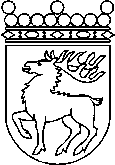 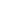 Ålands lagtingRESERVATIONRESERVATIONVicetalmanDatumKatrin Sjögren m.fl.2021-12-10Till Ålands lagtingTill Ålands lagtingTill Ålands lagtingTill Ålands lagtingTill Ålands lagtingMariehamn den 10 december 2021Mariehamn den 10 december 2021